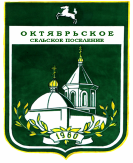 МУНИЦИПАЛЬНОЕ ОБРАЗОВАНИЕ  «ОКТЯБРЬСКОЕ СЕЛЬСКОЕ ПОСЕЛЕНИЕ»АДМИНИСТРАЦИЯ ОКТЯБРЬСКОГО СЕЛЬСКОГО ПОСЕЛЕНИЯПОСТАНОВЛЕНИЕ20.11.2017  г.                                                                                                                               № 70с. Октябрьское О внесении изменений в Постановление Администрации Октябрьского сельского поселения от 28 декабря 2015 № 87 «Об утверждении Административного регламента предоставления муниципальной услуги «Выдача градостроительного плана земельного участка»В соответствии с Федеральным законом от 03 июля 2016 года № 373-ФЗ "О внесении изменений в Градостроительный кодекс Российской Федерации, отдельные законодательные акты Российской Федерации в части совершенствования регулирования подготовки, согласования и утверждения документации по планировке территории и обеспечения комплексного и устойчивого развития территорий и признании утратившими силу отдельных положений законодательных актов Российской Федерации", в целях приведения нормативного акта в соответствие с действующим законодательством, ПОСТАНОВЛЯЮ: 1.Внести изменения в Постановление Администрации Октябрьского сельского поселения от 28 декабря 2015 № 87 «Об утверждении Административного  регламента предоставления  муниципальной услуги «Выдача градостроительного плана земельного участка»» следующего содержания:1) пункт 24 Административного регламента изложить в следующей редакции:«24. Органы и организации, участвующие в предоставлении муниципальной услуги:Филиал федерального государственного бюджетного учреждения «Федеральная кадастровая палата Федеральной службы государственной регистрации, кадастра и картографии» по Томской области;Управление Федеральной налоговой службы по Томской области;Департамент по культуре Томской области;Организации, осуществляющие эксплуатацию сетей инженерно-технического обеспечения.В целях получения информации и документов, необходимых для предоставления муниципальной услуги, осуществляется межведомственное взаимодействие с:Филиалом федерального государственного бюджетного учреждения «Федеральная кадастровая палата Федеральной службы государственной регистрации, кадастра и картографии» по Томской области для предоставления сведений, внесенных в государственный кадастр недвижимости: кадастровой выписки о земельном участке и (или) объектах недвижимого имущества, расположенных в его границах; кадастрового паспорта земельного участка, кадастрового плана земельного участка;Департаментом по культуре Томской области для предоставления сведений из единого государственного реестра объектов культурного наследия (памятников истории и культуры) народов Российской Федерации о расположенных в границах земельного участка объектах культурного наследия (при наличии таких объектов в границах земельного участка);Управлением Федеральной налоговой службы по Томской области для предоставления выписки из государственного реестра о юридическом лице;Организациями, осуществляющими эксплуатацию сетей инженерно-технического обеспечения, в части направления и обработки запроса о предоставлении технических условий для подключения (технологического присоединения) планируемого  к строительству или реконструкции объекта капитального строительства к сетям инженерно-технического обеспечения. Запрос в указанные организации направляется органом местного самоуправления при  подготовке градостроительного плана земельного участка в течение семи дней с даты получения заявления о выдаче такого документа.».2)  подпункт а) пункта 26 Административного регламента изложить в следующей редакции:«а) выдача градостроительного плана земельного участка;»3) пункт 27 Административного регламента изложить в следующей редакции:«27. Срок предоставления муниципальной услуги не может превышать 20 рабочих дней со дня обращения заявителя до выдачи результата муниципальной услуги с учетом необходимости обращения в организации, участвующие в предоставлении муниципальной услуги.».4) пункт 89 Административного регламента дополнить абзацем следующего содержания: «Организации, осуществляющие эксплуатацию сетей инженерно-технического обеспечения.».5) подпункт в) пункта 97 Административного регламента изложить в следующей редакции:«в) при признании возможным выдачу градостроительного плана земельного участка готовит чертеж градостроительного плана земельного участка и линий градостроительного регулирования, заполняет форму градостроительного плана земельного участка и направляет подготовленные документы на подписание Главе Администрации Октябрьского сельского поселения;»6) пункт 99 Административного регламента изложить в следующей редакции:«99. Подписанный Главой Администрации Октябрьского сельского поселения градостроительный план земельного участка или уведомление об отказе в предоставлении муниципальной услуги регистрируются в срок не позднее одного рабочего дня с даты подписания и передаются специалисту, ответственному за подготовку документов;»7) пункт 100 Административного регламента изложить в следующей редакции:«100.	Результатом административной процедуры является подготовка и регистрация документов, оформляющих решение: градостроительного плана земельного участка или уведомления об отказе в предоставлении муниципальной услуги;»8) пункт 101 Административного регламента изложить в следующей редакции:«101.	Способом фиксации результата является регистрация документов, оформляющих решение: градостроительного плана земельного участка или уведомления об отказе в предоставлении муниципальной услуги;»2. Опубликовать данное постановление в официальном печатном издании «Информационный бюллетень» Октябрьского сельского поселения и на официальном сайте муниципального образования «Октябрьское сельское поселение» в сети «Интернет».3.  Настоящее постановление вступает в силу с даты официального опубликования в официальном печатном издании «Информационный бюллетень» Октябрьского сельского поселения.Глава поселения(Глава Администрации)					                                          А.Н. Осипов